Игра  для 5 класса  по английскому языку .Ход мероприятияПредставление команд:  Название, девиз2.Алфавитная  ( The  ABC)Допишите пропущенные буквы:Aa, Bb, Cc, …,…,Ff,…, Hh,  Ii,..,…, Kk, Ll,…,…,Oo, Pp,.., Rr,…,Tt, Uu,…, Ww, Xx, …,ZzЗапишите слова в алфавитном порядке:Yard, bag, vase, apple, pen, doll, cat, son, rose, jam, sail,mag3.Посчитайка ( Let’s count)A) Найдите пары числительных:Four, sixteen, one, seven, fourteen, thirteen, eleven, fifteen, seventeen, three, six, five.Вставьте пропущенные числительные:One, three, …,  …,  nine,Two, six, ….Three,…, nine4.Грамматическая (English grammar)Исправьте ошибки:I is at homeMy dog  are kind.We am happy.My mother be busy.They is at school.b) Замените  слова личными местоимениями:I and my friendTom and BenThe teacherThe dogsYou and AnnA pen5.   Почитай-ка (Let’s read)1.Повторяем правила чтенияЗаполните таблицу.Pan, home, name, date, rose, red, pine, Pete, sit, tube, mug, dog, men, old,Найдите пару1)How old are you?2) Nice to meet you!3)What is your name?4)How are you?5)Where is  Maths?a) I’m fine.b)It’s in the room  8.с)I am tweive.d) OK great!e) My name is Ann.6. Прочитайте высказывания и напишите: Кто это сказал ( мама или дочь)I’m at school. I have 5 lessons today.Please, buy some bread.I do my homework..   I’m busy. Wash up the dishes.7.Лексическая ( How many words do we know?)Посмотрите на картинку и найдите  слова , которые начинаются на букву «S»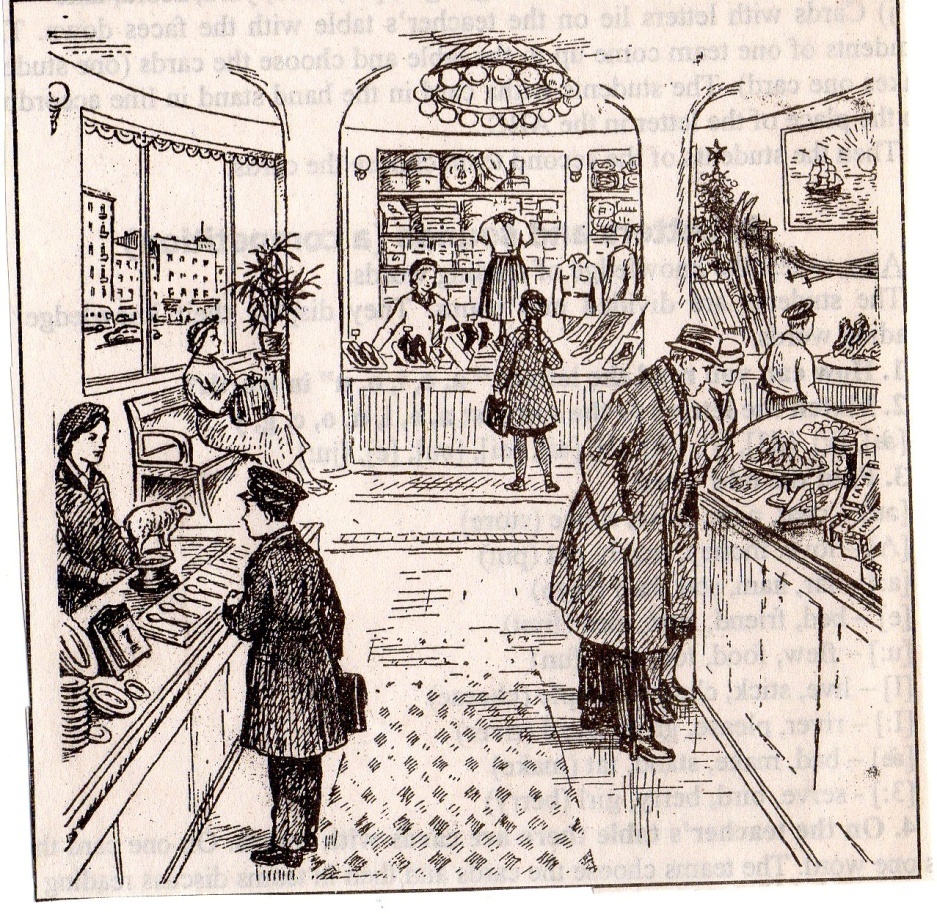 8. Угадай-ка (Let’s guess)Разгадайте кроссворд, найдите слова по теме « Школа»Слова ищем по диагонали . горизонтали и вертикали.Гласная в открытом слогеГласная  в закрытом слогеmkaapencildymesksturwxzooepskaksedwepaylthebgmirrulerrtadlsnoitehllvbprawqdpoewbdfgekcjhgfeoaeothnhkmbooknrcnoyenbkldhhulkhekrboolwnoafmoepogajgjuonfrekralrhnotebookspibdakmyjsrioperaservkbmseulg